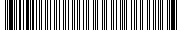 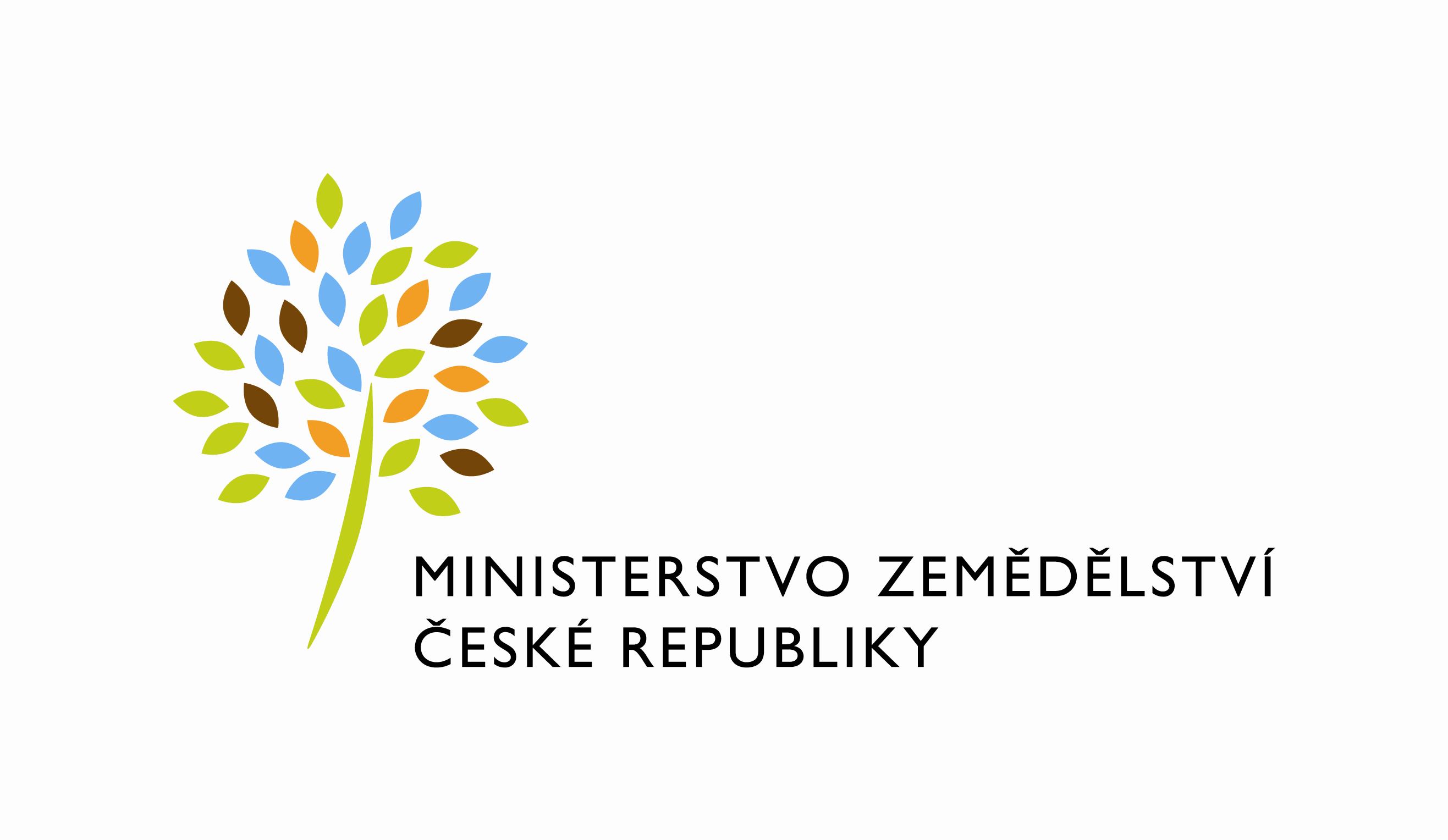 adresa: Těšnov 65/17, Nové Město, 110 00 Praha 1DATUM: 20. 5. 2022Prodloužení termínu dodání Objednávky č.4500139718 k RFC_INFRA_II_2022_NO008_Priprava_noveho_prostredi_JNet_Dimenze_cast_1Vážený pane xxx,oznamujeme Vám tímto prodloužení termínu dodání Objednávky č.4500139718 kRFC_INFRA_II_2022_NO008_Priprava_noveho_prostredi_JNet_Dimenze_cast_1_(Z33562)Nový termín: do 31. 7. 2022Zdůvodnění:Uvedené prodloužení je nutné z důvodu synchronizace s plněním RfC_INFRA_II_2021_No009_realizace_noveho_prostredi_jNP_prod_a_test_Mze - cast 2 (termín dodání do 31. 7. 2022) a současně i z důvodu delšího času nutného pro otestování a odladění funkčnosti jak na straně dodavatele, tak na straně objednatele. Prodloužení bylo projednáno a schváleno na PT.S pozdravemPřílohy:útvar: Odbor informačních a komunikačních technologiíČíslo útvaru: 12120VÁŠ DOPIS ZN.:	 ZE DNE:	 SPISOVÁ ZN.:	 74VD15544/2018-11153NAŠE ČJ.:	 MZE-32327/2022-12122VYŘIZUJE:	Bc. Petra HonsováTelefon:	221811019E-MAIL:	Petra.Honsova@mze.czID DS: 	yphaax8O2 IT Services s.r.o.Vážený panxxxZa Brumlovkou 266/2Michle140 00 Praha 4%%%el_podpis%%%Ing. Vladimír Velasředitel odboruOtisk úředního razítka